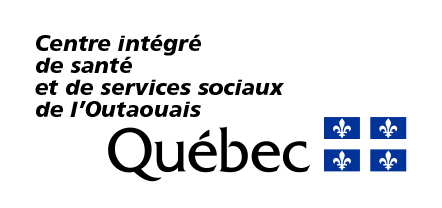 Bonjour,Nous vous informons de la disponibilité de recommandations intérimaires de l’INSPQ à l’intention des travailleurs dans un grand nombre de secteurs d’activité : livreurs à domicile, préposés dans les stations-services, vétérinaires, etc. Ces recommandations sont susceptibles de répondre à de multiples questions relatives à la protection des travailleurs dans ces secteurs. Vous en trouverez la liste et liens ci-dessous. L’association d’hôtellerie a déjà reçu les recommandations relatives à l’industrie hôtelière, afin de les faire suivre à ses membres, le but étant de vaincre certaines réticences en matière d’hébergement d’une clientèle atypique.COVID-19 : Recommandations intérimaires concernant l'industrie de la transformation alimentaireCOVID-19 : Recommandations intérimaires à l'intention des travailleurs effectuant des visites à domicile (hors du domaine de la santé)COVID-19 : Recommandations intérimaires à l'intention des travailleurs en soins vétérinairesCOVID-19 : Recommandations intérimaires concernant le secteur de l'imprimerieCOVID-19 : Recommandations à l'intention des travailleurs sur les chantiers de constructionCOVID-19 : Recommandations intérimaires concernant les centres d'appels d'entreprises de la liste des services essentiels (incluant les lignes 811 et 911)COVID-19 : Recommandations intérimaires à l'intention des travailleurs des transports collectifs (autobus, trains et métro)COVID-19 : Recommandations intérimaires concernant les secteurs manufacturiers essentielsCOVID-19 : Recommandations intérimaires concernant les travailleurs des stations d'essenceCOVID-19 : Recommandations intérimaires à l'intention des travailleurs agricoles en productions maraîchères et animalesCOVID-19 : Recommandations intérimaires concernant les organismes communautairesCOVID-19 : Recommandations intérimaires à l'intention des travailleurs effectuant des visites d'inspection ou de service dans un lieu de travail ou un lieu publicCOVID-19 : Recommandations intérimaires concernant les garages de mécaniqueCOVID-19 : Recommandations intérimaires concernant les travailleurs des usines de traitement de l'eau potable et des eaux uséesCOVID-19 : Recommandations intérimaires concernant les chauffeurs dans l'industrie du taxi et covoiturage, tel UBER ou Centre d'action bénévole/transport (CAB)COVID-19 : Recommandations intérimaires concernant les travailleurs de la gestion des matières résiduellesCOVID-19 : Recommandations intérimaires concernant les travailleurs dans le secteur administratifCOVID-19 : Recommandations intérimaires concernant les travailleurs d'Héma-QuébecCOVID-19 : Recommandations intérimaires concernant la manipulation d'argent dans les magasins et les milieux de travailCOVID-19 : Recommandations intérimaires concernant le mode d'organisation du travail «Fly in Fly out» ou «Drive in Drive out»COVID-19 : Recommandations intérimaires concernant l'industrie de la pêcheCOVID-19 : Recommandations intérimaires à l'intention des travailleurs des milieux correctionnelsCOVID-19 : Recommandations intérimaires concernant les travailleurs du déneigement et de l'entretien des liens routiers fonctionnelsCOVID-19 : Recommandations intérimaires concernant la manipulation d'argent dans les magasins et les milieux de travailCOVID-19 : Recommandations intérimaires concernant les livreurs à domicile (colis, livraison de restaurant, épicerie, etc.)COVID-19 : Recommandations intérimaires concernant les travailleurs du secteur de l'hôtellerieCOVID-19 : Recommandations intérimaires concernant les marchés d'alimentation et commerces essentielsCOVID-19 : Recommandations intérimaires concernant les camionneurs locaux et provinciauxCOVID-19 : Recommandations intérimaires concernant le camionnage transfrontalierCOVID-19 : Recommandations intérimaires concernant les déménageurs